
Томская область Томский район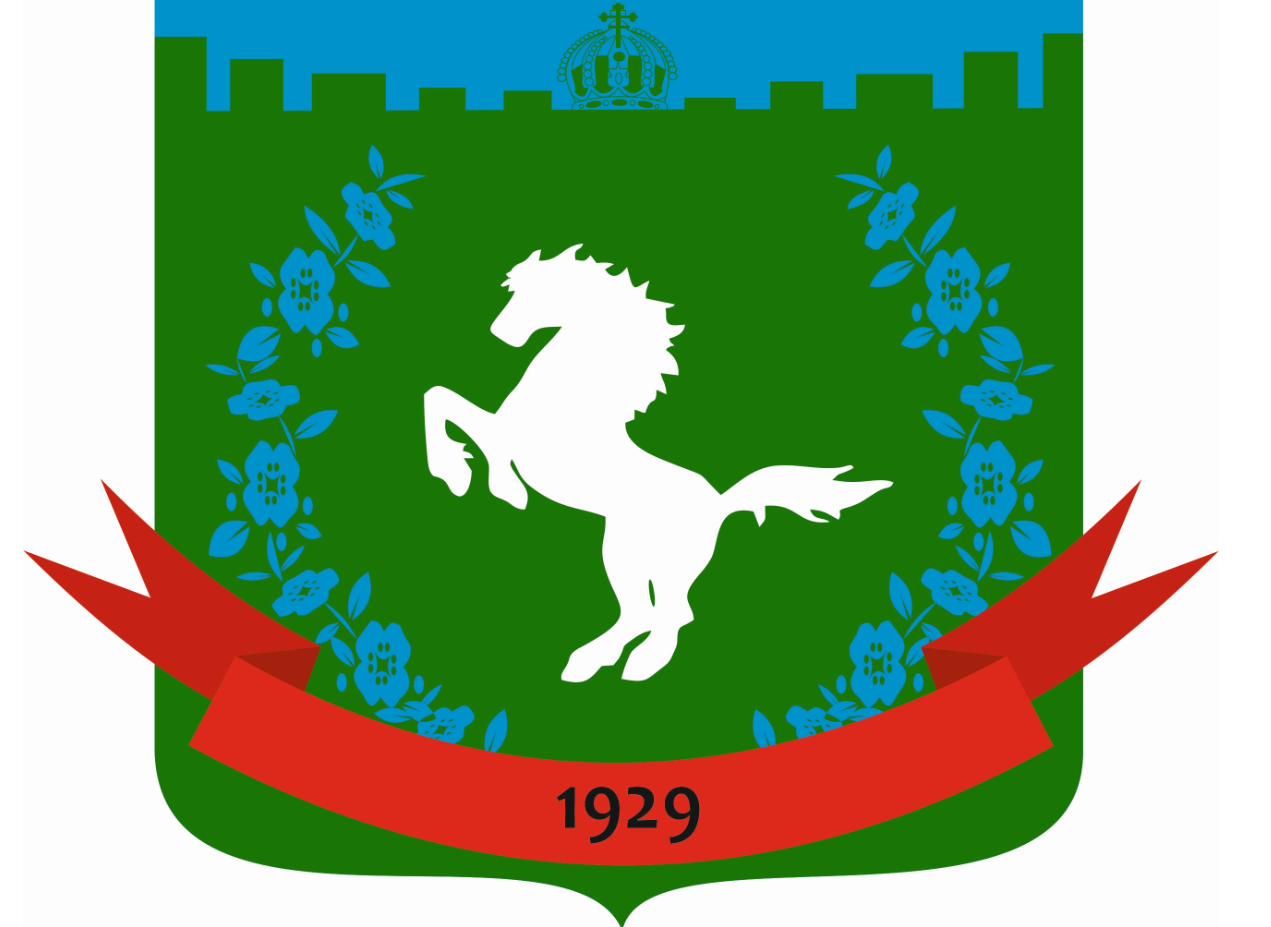 Муниципальное образование «Зональненское сельское поселение»ИНФОРМАЦИОННЫЙ БЮЛЛЕТЕНЬПериодическое официальное печатное издание, предназначенное для опубликованияправовых актов органов местного самоуправления Зональненского сельского поселенияи иной официальной информации                                                                                                                         Издается с 2005г.  п. Зональная Станция                                                                                    № 125/гп от  24.12.2020г.ТОМСКАЯ ОБЛАСТЬ   ТОМСКИЙ РАЙОНАДМИНИСТРАЦИЯ ЗОНАЛЬНЕНСКОГО СЕЛЬСКОГО ПОСЕЛЕНИЯПОСТАНОВЛЕНИЕ «24» декабря 2020 г.                                                                            №327/гпО согласии с проектом внесении изменений в Генеральный план и Правила землепользования и застройки муниципального образования «Зональненское сельское поселение» 	В соответствии с Градостроительным кодексом Российской Федерации, Федеральным законом от 6 октября 2003 года № 131-ФЗ «Об общих принципах организации местного самоуправления в Российской Федерации», Уставом муниципального образования «Зональненское сельское поселение»ПОСТАНОВЛЯЮ:Согласовать проект внесения изменений в Генеральный план муниципального образования «Зональненское сельское поселение» Томского района Томской области, утвержденные решением Совета Зональнеского сельского поселения №38 от 30.04.2015г., разработанный на основании Постановления Администрации Зональненского сельского поселения от 23.10.2020г. №253/ГП. Согласовать проект внесения изменений в Правила землепользования и застройки муниципального образования «Зональненское сельское поселение» Томского района Томской области, утвержденные решением Совета Зональненского сельского поселения №43 от 10.06.2015 г., разработанный на основании Постановления Администрации Зональненского сельского поселения от 23.10.2020г. №253/ГП. Направить согласованные проекты в Совет Зональненского сельского поселения для утверждения.Управляющему делами Администрации разместить настоящее Постановление на официальном сайте муниципального образования «Зональненское сельское поселение» в сети Интернет -  http://admzsp.ru и в официальном печатном издании Зональненского сельского поселения «Информационный бюллетень Зональненского сельского поселения».Глава поселения (Глава Администрации)							Е.А.Коновалова